Woojung Education and Culture Foundation | Scholarship Form                            New Applicants, Spring Semester of 2021TO THE APPLICANTTo apply for the scholarship please submit the scholarship form. As long as you meet the following requirements and have been recommended by your Embassy you are eligible to apply.A foreign student studying in Korea seeking financial support for tuition fee and living cost. Note : One must enroll formally at a university as an undergraduate or graduate student. Students enrolled in language classes do not qualify.Confirm that you do not exceed the term of the scholarship                              (The reference start date is the date you begin school)- Undergraduate students in 4 year university   	: First 8 semesters (First 4 years)- Master’s degree students    		: First 4 semesters (First 2 years)- PhD degree students  			: First 6 semesters (First 3 years)- Joint Master’s and PhD degree students  	: First 8 semesters (First 4 years)	Note : We are unable to offer scholarships beyond the noted terms.A student who has acquired over 80 points score (equivalent to a grade of B) of academic records. But if the student has financial difficulties, this shall also be considered.Note : A student must have at least one semester of grades and as a full time student from a four year Korean university to apply for the scholarship. (In order to determine academic potential).A student with good manners.A student with no government scholarship. Students receiving no scholarships from any source will receive preferential consideration when selecting Woojung scholarship recipients. IMPORTANT DEADLINES AND DATESApplication submission date to Embassy             Follow Embassy guidelinesPlease submit you application to your Embassy promptly, at the designated deadline. The foundation will in turn evaluate all applications on January 28, 2021	Scholarship Decision				 The decision regarding the scholarship will be notified soon after. Scholarship Ceremony  				  During normal years all recipients must attend the biannual Scholarship Ceremony to receive the scholarship and certificate. But due to COVID-19, the ceremonies have all been canceled. The certificates will instead be mailed to your home address.Woojung Education and Culture Foundation | Scholarship Form                            CHECKLIST OF REQUIRED FORMSPlease check boxes to ensure application is complete. INCOMPLETE APPLICATIONS WILL NOT BE REVIEWEDNOTE : Please pay special attention to the self-introduction, study plan and recommendation.Application Form(Complete both in English and Korean)Certificate of AdmissionCertificate of Enrollment (Original Copy)Transcript (Original Copy)Recommendation letter by professor or dean(Complete both in English and Korean)Self-Introduction(Complete both in English and Korean)Study Plan for 1st semester of 2021(Complete both in English and Korean)Copy of Bank Account with Account Number(In order to wire the scholarship to recipients)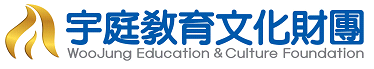 Woojung Education and Culture Foundation | Scholarship ApplicationCOMPLETE BOTH IN ENGLISH AND KOREAN1st Semester 2021                            우정교육문화재단 장학금 신청서COMPLETE BOTH IN ENGLISH AND KOREAN								2021년도 제 1학기Certificate of Admissions (Sample)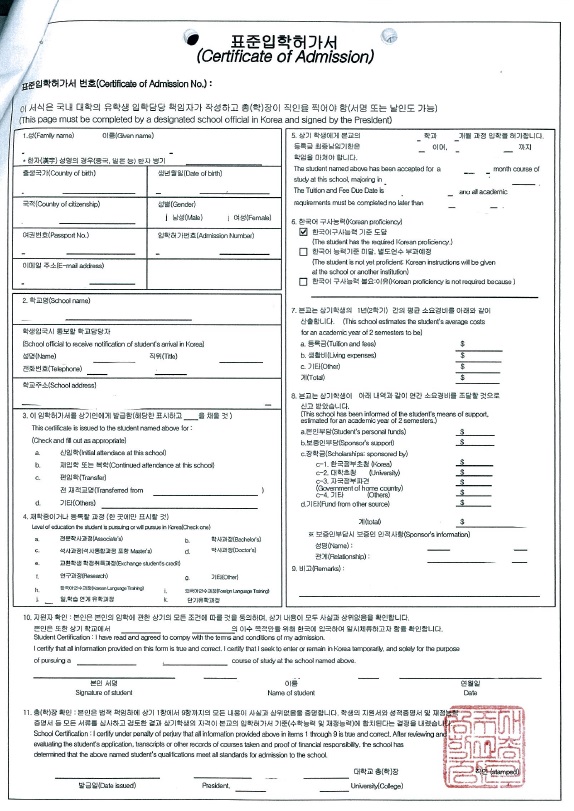 Certificate of EnrollmentOfficial Academic RecordRecommendation for ScholarshipWoojung Education & Culture Foundation※ Please provide your comments on recommendee's living condition, school attitude, personality, vision etc. ※ The recommender should be the one among professors, deans, or presidents, if it's from schools, or the someonerecommended by the organization that the Foundation approved.I recommend the above student for scholarship of Woojung Education & Culture Foundation in 1st Semester, 2021.      .      .   Recommender :                            signature우정교육문화재단 장학생추천서 ※ 추천 대상자의 생활환경, 학업태도, 인성, 비전 등에 대해 추천인의 의견을 기재하여 주시기 바랍니다. ※ 대학교의 경우 지도교수, 학장, 총장 또는 기타 재단이사 2명 및 사회저명인사 추천.    위 학생을 2021년도 제 1학기 우정교육문화재단 장학생으로 추천합니다.년         월          일추천인 :                         (서명)Self Introduction for 1st Semester 2021COMPLETE BOTH IN ENGLISH AND KOREANOur objective isn’t to grade your Korean proficiency. So if you have difficulty with Korean please have your English self introduction translated into Korean. Study Plan for 1st Semester 2021COMPLETE BOTH IN ENGLISH AND KOREANOur objective isn’t to grade your Korean proficiency. So if you have difficulty with Korean please have your English self introduction translated into Korean.  NameNameLast nameGenderNameNameFirst nameGenderDate of BirthDate of Birth.    .    .NationalityStudent IDSchoolSchoolMajorGPA at last semesterAddress in KoreaAddress in KoreaPlease write in Korean (We need complete Korean address to send certificate)Please write in Korean (We need complete Korean address to send certificate)Please write in Korean (We need complete Korean address to send certificate)Please write in Korean (We need complete Korean address to send certificate)Please write in Korean (We need complete Korean address to send certificate)Please write in Korean (We need complete Korean address to send certificate)Native Country Address Native Country Address E-mailE-mailMobile (Korea)Native countryPhone No.FatherFatherName(Native name)FatherFatherNationalityFatherFatherJob/PositionMotherMotherName(Native name)MotherMotherNationalityMotherMotherJob/PositionBankBankAccountDepositorDepositorRelationship withdepositorFather, Mother, Him / Her selfFather, Mother, Him / Her selfFather, Mother, Him / Her selfFather, Mother, Him / Her selfI am applying for the Woojung Education and Culture Foundation scholarship for the 1st Semester of 2021.I will return the scholarship award if I give up my studies during the semester or if I cannot complete the coursework without adequate reason. I confirm that the information given in this form is true, complete and accurate.2021 .      .      .                                   Applicant :                                   (signature)I am applying for the Woojung Education and Culture Foundation scholarship for the 1st Semester of 2021.I will return the scholarship award if I give up my studies during the semester or if I cannot complete the coursework without adequate reason. I confirm that the information given in this form is true, complete and accurate.2021 .      .      .                                   Applicant :                                   (signature)I am applying for the Woojung Education and Culture Foundation scholarship for the 1st Semester of 2021.I will return the scholarship award if I give up my studies during the semester or if I cannot complete the coursework without adequate reason. I confirm that the information given in this form is true, complete and accurate.2021 .      .      .                                   Applicant :                                   (signature)I am applying for the Woojung Education and Culture Foundation scholarship for the 1st Semester of 2021.I will return the scholarship award if I give up my studies during the semester or if I cannot complete the coursework without adequate reason. I confirm that the information given in this form is true, complete and accurate.2021 .      .      .                                   Applicant :                                   (signature)I am applying for the Woojung Education and Culture Foundation scholarship for the 1st Semester of 2021.I will return the scholarship award if I give up my studies during the semester or if I cannot complete the coursework without adequate reason. I confirm that the information given in this form is true, complete and accurate.2021 .      .      .                                   Applicant :                                   (signature)I am applying for the Woojung Education and Culture Foundation scholarship for the 1st Semester of 2021.I will return the scholarship award if I give up my studies during the semester or if I cannot complete the coursework without adequate reason. I confirm that the information given in this form is true, complete and accurate.2021 .      .      .                                   Applicant :                                   (signature)I am applying for the Woojung Education and Culture Foundation scholarship for the 1st Semester of 2021.I will return the scholarship award if I give up my studies during the semester or if I cannot complete the coursework without adequate reason. I confirm that the information given in this form is true, complete and accurate.2021 .      .      .                                   Applicant :                                   (signature)I am applying for the Woojung Education and Culture Foundation scholarship for the 1st Semester of 2021.I will return the scholarship award if I give up my studies during the semester or if I cannot complete the coursework without adequate reason. I confirm that the information given in this form is true, complete and accurate.2021 .      .      .                                   Applicant :                                   (signature)Enclosure1. Application Form3. Certificate of Admission5. Transcript7. Study Plan1. Application Form3. Certificate of Admission5. Transcript7. Study Plan1. Application Form3. Certificate of Admission5. Transcript7. Study Plan1. Application Form3. Certificate of Admission5. Transcript7. Study Plan2. Recommendation Letter4. Certificate of Enrollment6. Self-Introduction8. A Copy of Bank Book2. Recommendation Letter4. Certificate of Enrollment6. Self-Introduction8. A Copy of Bank Book2. Recommendation Letter4. Certificate of Enrollment6. Self-Introduction8. A Copy of Bank Book성명성명성성별성명성명이름성별생년월일생년월일.    .    .국적학번.    .    .학교학교전공직전학기평점평균한국 주소한국 주소모국 주소모국 주소이메일이메일휴대폰번호(한국)모국 연락처부부성명(원어 성명)부부국적부부직업/직책모모성명(원어 성명)모모국적모모직업/직책은행은행계좌번호예금주예금주예금주와의 관계부, 모, 본인부, 모, 본인부, 모, 본인부, 모, 본인2021학년도 2학기 우정교육문화재단 장학금을 상기와 같이 신청하며, 만일 중도에 학업을 포기하거나 과정을 이수하지 못한 경우에는 수령한 장학금을 반환하겠습니다.상기의 기재내용에 이상이 없음을 확인합니다.2021 .      .      .신  청  인 :                (인 또는 서명)2021학년도 2학기 우정교육문화재단 장학금을 상기와 같이 신청하며, 만일 중도에 학업을 포기하거나 과정을 이수하지 못한 경우에는 수령한 장학금을 반환하겠습니다.상기의 기재내용에 이상이 없음을 확인합니다.2021 .      .      .신  청  인 :                (인 또는 서명)2021학년도 2학기 우정교육문화재단 장학금을 상기와 같이 신청하며, 만일 중도에 학업을 포기하거나 과정을 이수하지 못한 경우에는 수령한 장학금을 반환하겠습니다.상기의 기재내용에 이상이 없음을 확인합니다.2021 .      .      .신  청  인 :                (인 또는 서명)2021학년도 2학기 우정교육문화재단 장학금을 상기와 같이 신청하며, 만일 중도에 학업을 포기하거나 과정을 이수하지 못한 경우에는 수령한 장학금을 반환하겠습니다.상기의 기재내용에 이상이 없음을 확인합니다.2021 .      .      .신  청  인 :                (인 또는 서명)2021학년도 2학기 우정교육문화재단 장학금을 상기와 같이 신청하며, 만일 중도에 학업을 포기하거나 과정을 이수하지 못한 경우에는 수령한 장학금을 반환하겠습니다.상기의 기재내용에 이상이 없음을 확인합니다.2021 .      .      .신  청  인 :                (인 또는 서명)2021학년도 2학기 우정교육문화재단 장학금을 상기와 같이 신청하며, 만일 중도에 학업을 포기하거나 과정을 이수하지 못한 경우에는 수령한 장학금을 반환하겠습니다.상기의 기재내용에 이상이 없음을 확인합니다.2021 .      .      .신  청  인 :                (인 또는 서명)2021학년도 2학기 우정교육문화재단 장학금을 상기와 같이 신청하며, 만일 중도에 학업을 포기하거나 과정을 이수하지 못한 경우에는 수령한 장학금을 반환하겠습니다.상기의 기재내용에 이상이 없음을 확인합니다.2021 .      .      .신  청  인 :                (인 또는 서명)2021학년도 2학기 우정교육문화재단 장학금을 상기와 같이 신청하며, 만일 중도에 학업을 포기하거나 과정을 이수하지 못한 경우에는 수령한 장학금을 반환하겠습니다.상기의 기재내용에 이상이 없음을 확인합니다.2021 .      .      .신  청  인 :                (인 또는 서명)첨부서류1. 신청서 1부3. 입학허가서 1부5. 성적증명서 1부7. 학업계획서1. 신청서 1부3. 입학허가서 1부5. 성적증명서 1부7. 학업계획서1. 신청서 1부3. 입학허가서 1부5. 성적증명서 1부7. 학업계획서1. 신청서 1부3. 입학허가서 1부5. 성적증명서 1부7. 학업계획서2. 추천서 1부4. 재학증명서 1부6. 자기소개서8. 장학금 수령 통장 사본 1부2. 추천서 1부4. 재학증명서 1부6. 자기소개서8. 장학금 수령 통장 사본 1부2. 추천서 1부4. 재학증명서 1부6. 자기소개서8. 장학금 수령 통장 사본 1부【 Student 】【 Student 】【 Student 】【 Student 】 Name : Nationality :  Date of birth :  School :  Major : 【 Recommender 】【 Recommender 】【 Recommender 】【 Recommender 】 Name :    Tel : Institution : Position : Recommendation :【 학생 인적 사항 】【 학생 인적 사항 】【 학생 인적 사항 】【 학생 인적 사항 】성       명국적 및 생년월일  국  적 :                        생년월일 :   국  적 :                        생년월일 :   국  적 :                        생년월일 : 소     속  학교명 :                        학과(계열)명 :   학교명 :                        학과(계열)명 :   학교명 :                        학과(계열)명 : 【 추 천 인 란 】【 추 천 인 란 】【 추 천 인 란 】【 추 천 인 란 】성     명연 락 처소     속직    위추 천 내 용